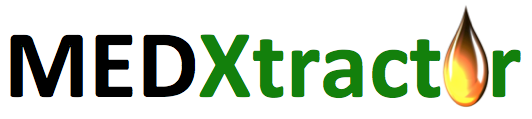 Corp.P R E S S   R E L E A S ECalgary, Alberta – February 9, 2021. For Immediate Release - Medxtractor Corp. ("MXT") updates its extractor operations.MXT reports that Unit sales in January 2021 increased more than 100% over January, 2020.  Jim Durward, President, states: "Our extractor division is performing well and I believe this trend is due to increased optimism related to the US Federal position on the decriminalization, or outright legalization of cannabis. Worldwide cannabis legalization movements are also progressing and we expect that this will also drive future unit sales. Covid-19 vaccine availability may also be a contributing factor to overall optimism that is translating in the buying decisions and this trend is expected to continue going forward."ABOUT MEDXTRACTOR CORP: The Corporation is a Calgary-based company that generates technologically-based solutions. MXT manufactures patented craft-scale bio-extractors that can be used to extract compounds from a variety of botanical materials. The Corporation has installations in multiple countries worldwide. In addition to its extractor operations, the Corporation recently initiated its new SHAMAN development, a validated-data-driven, machine-learning platform designed to provide, initially, proactive analysis of the potential of psychedelics in mental health treatment regimes.FOR FURTHER INFORMATION, PLEASE CONTACT:MEDXTRACTOR CORP.James M. Durward, President and CEO	Telephone: (403) 689-3901	Email:   jimd@medxtractor.comWebsite: www.medxtractor.comThis news release does not constitute an offer to sell or a solicitation of an offer to sell any of the securities in the United States.  The securities have not been and will not be registered under the United States Securities Act of 1933, as amended (the "U.S. Securities Act") or any state securities laws and may not be offered or sold within the United States or to U.S. Persons unless registered under the U.S. Securities Act and applicable state securities laws or an exemption from such registration is available.The information in this news release includes certain information and statements about management's view of future events, expectations, plans and prospects that constitute forward looking statements. These statements are based upon assumptions that are subject to significant risks and uncertainties. Because of these risks and uncertainties and as a result of a variety of factors, the actual results, expectations, achievements or performance may differ materially from those anticipated and indicated by these forward looking statements. Any number of factors could cause actual results to differ materially from these forward-looking statements as well as future results. Although the Corporation believes that the expectations reflected in forward looking statements are reasonable, it can give no assurances that the expectations of any forward-looking statements will prove to be correct. Except as required by law, the Corporation disclaims any intention and assumes no obligation to update or revise any forward looking statements to reflect actual results, whether as a result of new information, future events, changes in assumptions, changes in factors affecting such forward looking statements or otherwise. Neither the Canadian Securities Exchange nor its Regulation Services Provider (as that term is defined in the policies of the Canadian Securities Exchange) accepts responsibility for the adequacy or accuracy of this release.